aaa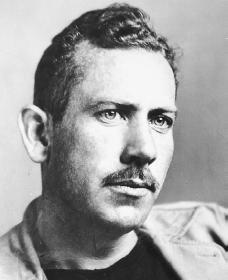 aaa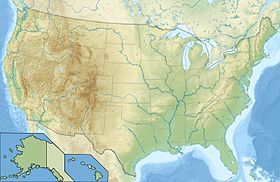 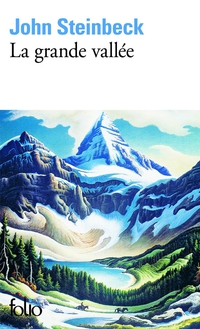 aaa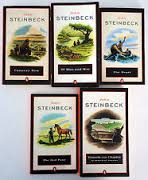 aaa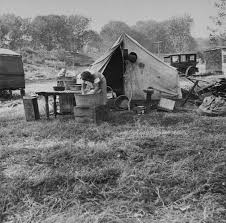 aaa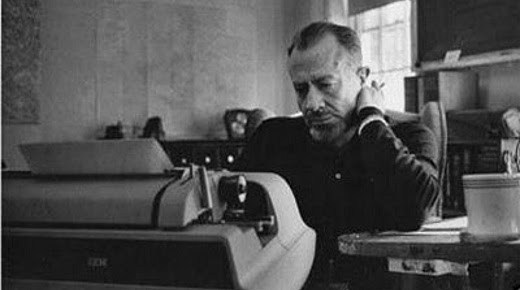 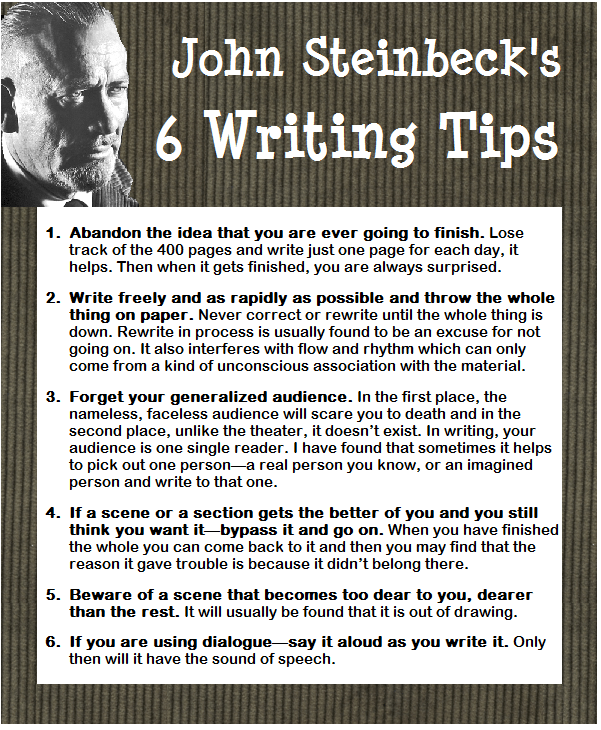 aaa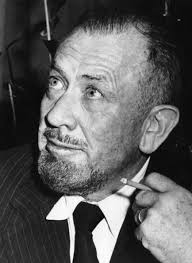 aaa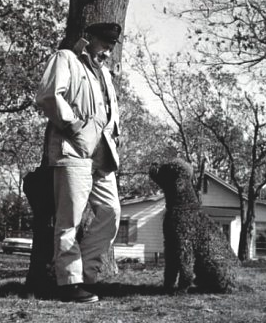 aaa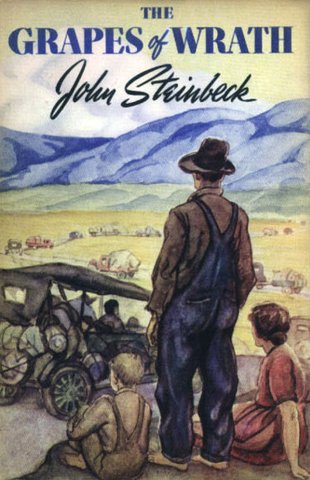 aaa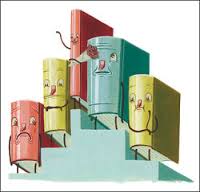 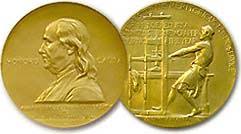 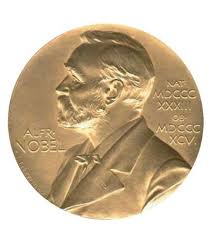 aaa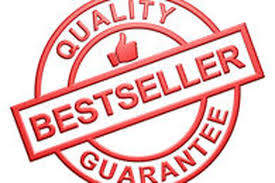 aaa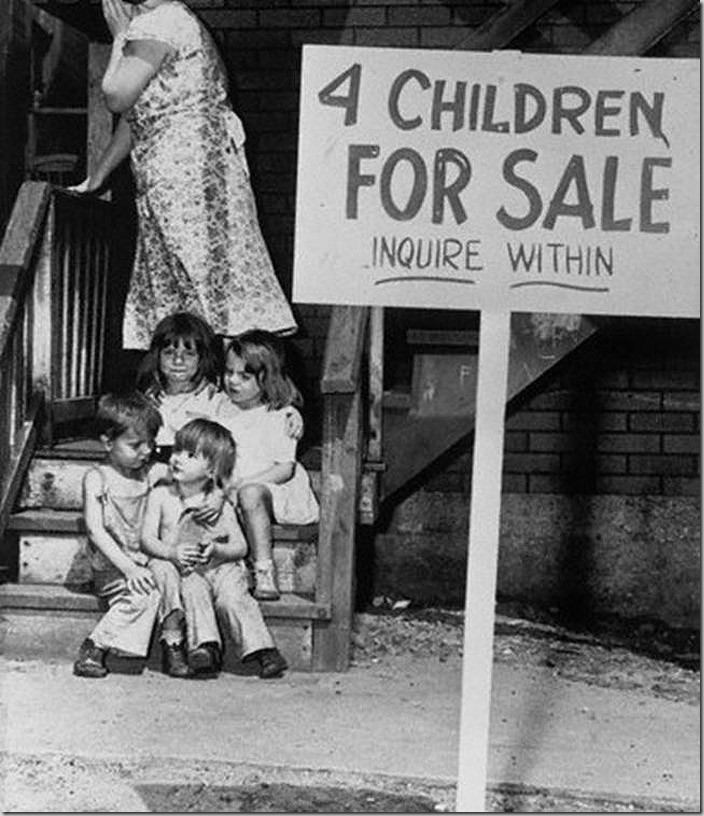 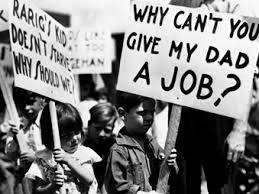 aaa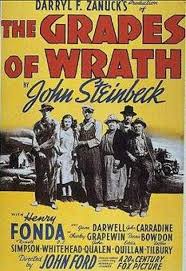 aaa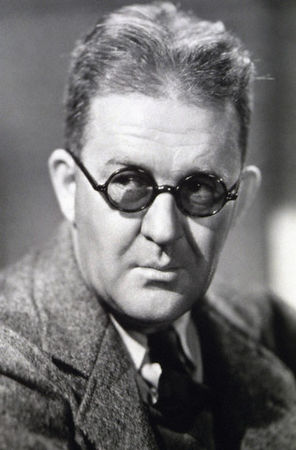 aaa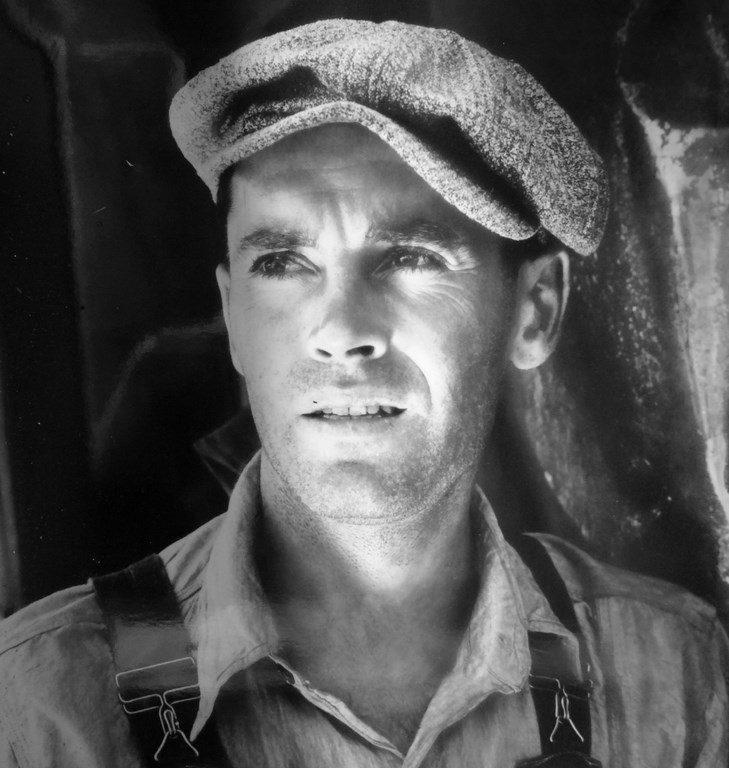 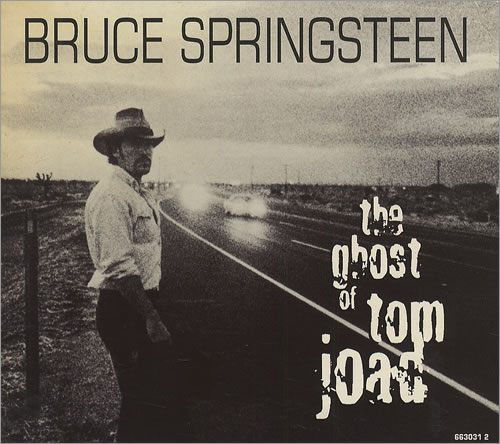 aaa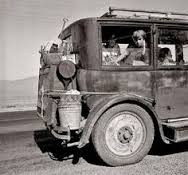 aaa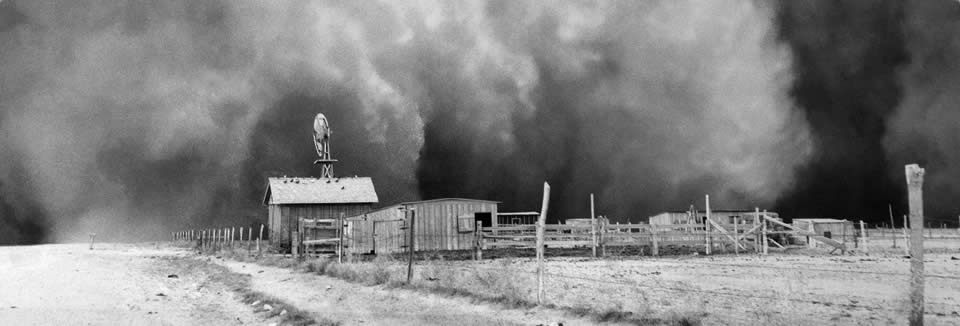 aaa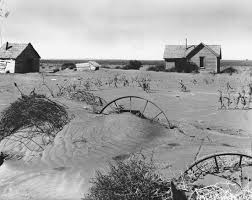 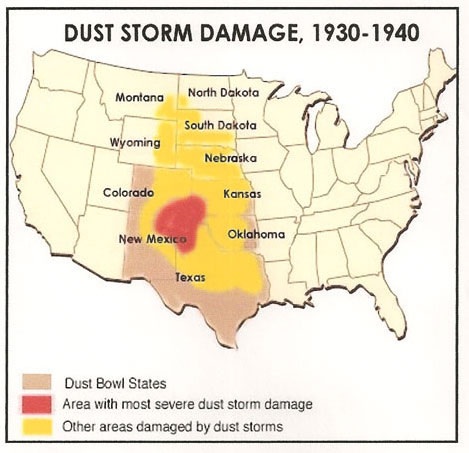 aaa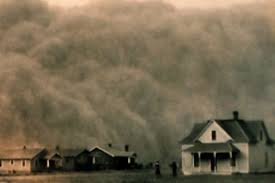 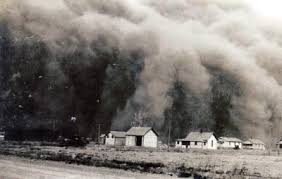 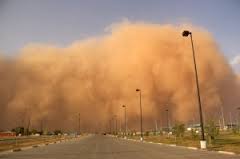 aaa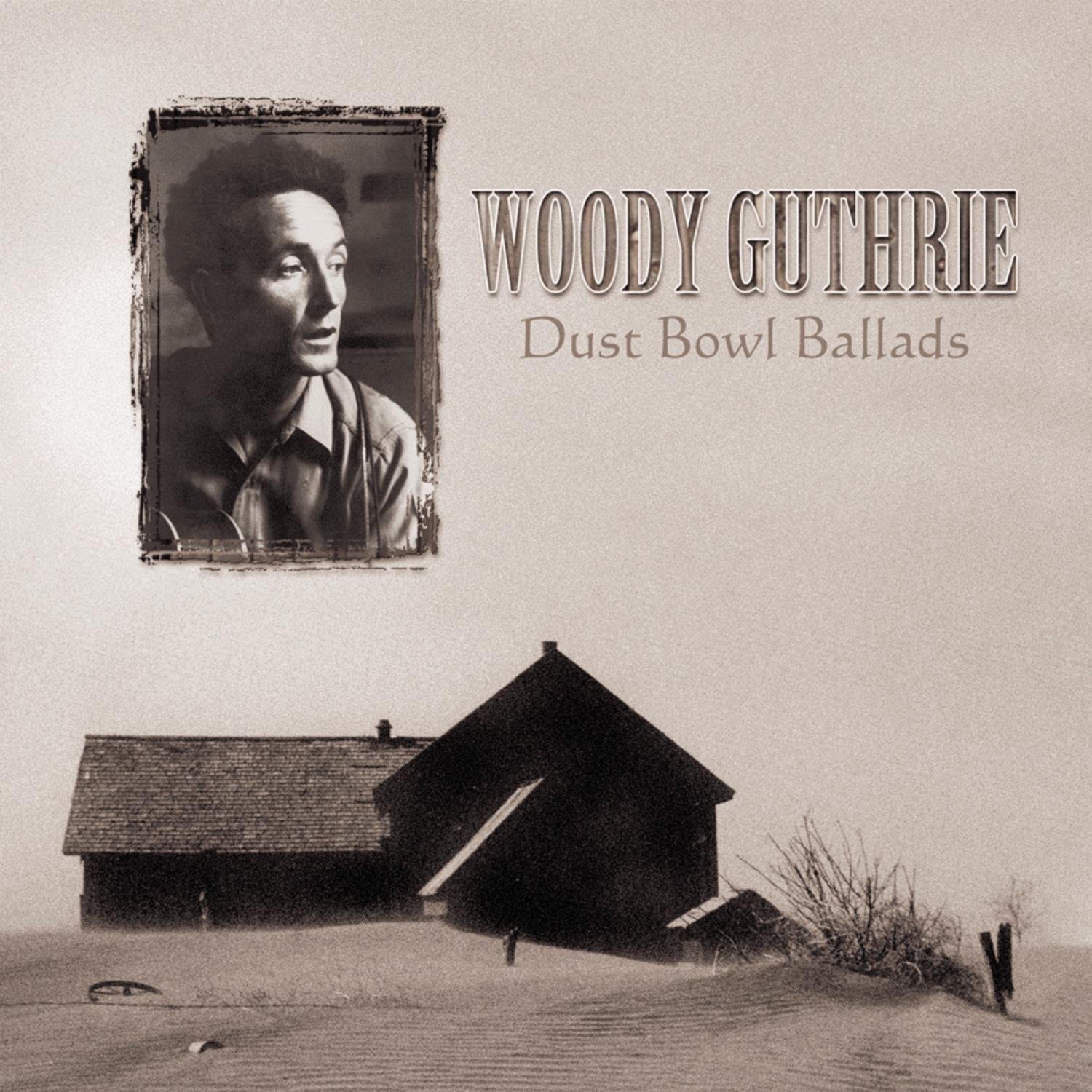 